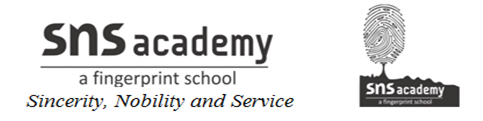 STD: IV                                                                        SUB: SOCIAL   NAME :        LESSON -6I.ANSWER IN ONE WORD1. Regular pattern of weather conditions for about 35 – 40 years.________________.2. Strong winds that blow from the west and cause snowfall in winter.________________.3. The season when days are longer than the nights._________________.4. Hot and dry winds that blow over many parts of north Indiain summer.__________________.5. A sea, other than the Arabian Sea, from which monsoon windsblow into India.________________.6. A state where there are parts that receive less than 10 centimetresof annual rainfall.__________________II.WRITE TRUE OR FALSE1. The weather and climate of a place are the same.___________. 2. The landform of an area influences the weather of that area.___________3. There are four main seasons in our country._____________4. It is cold in December in most parts of India.___________5. Dust storms are common in summer.________________6. Cherries are available during the monsoon season_______________III.WRITE SHORT ANSWERS1. Write the names of two elements that affect the climate.__________________________________________________________________2. How many seasons are there in India? Write their names.____________________________________________________________________________________________________________________________________3. What type of weather do the coastal areas experience in winter?____________________________________________________________________________________________________________________________________4. In which months does the coast of Tamil Nadu  receives rainfall?____________________________________________________________________________________________________________________________________